Publicado en 29590 el 14/04/2013 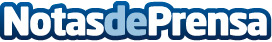 Primeros pasos en la analítica web. Logs y tagsA través de la analítica web se puede conocer grandes cantidades de información que desprenden los usuarios cuando visitan la web, a continuación las claves para saber analizarlas.Datos de contacto:maitemarketingNota de prensa publicada en: https://www.notasdeprensa.es/primeros-pasos-en-la-analitica-web-logs-y-tags Categorias: Marketing http://www.notasdeprensa.es